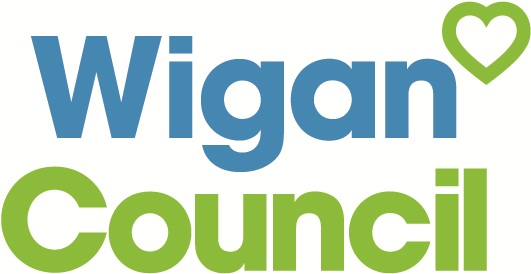 Regular monitoring of early help assessments and plans is essential for the Early Help Partnership to ensure the information that is being captured is accurate, good quality and up to date. Where we have received an assessment or plan with missing key information, we may return this to you for this to be amended and resubmitted before we can process the documents. As your role of lead professional please ensure the assessment/plan/reviews are shared and discussed with the Team Around the Family. These updates must be sent to business support at  earlyhelp.logging@wigan.gov.uk  within 6 weeks to update the family's record.Please note this is not a referral form to other services that support children, young people, and families but, an assessment tool for professionals to support families. Early Help Closure – Supporting FamiliesPlease ensure that all needs have been identified, updated, and reviewed; including needs identified at assessment stage and any further needs identified during the support period.Your Family’s Early Help ReviewSECTION A: REVIEW DETAILSSECTION A: REVIEW DETAILSSECTION A: REVIEW DETAILSSECTION A: REVIEW DETAILSSECTION A: REVIEW DETAILSVenueDate of ReviewLead Professional NameLead Professional Agency &  RoleLead Professional Agency &  RoleEmailTelephone NumberFull NameDOBRelationship to Child / Young Person aboveSECTION C: WHO ATTENDED YOUR TEAM AROUND THE FAMILY MEETING?Please include everyone who has been invited to be part of the meeting, including the child(ren) / young person and family. SECTION C: WHO ATTENDED YOUR TEAM AROUND THE FAMILY MEETING?Please include everyone who has been invited to be part of the meeting, including the child(ren) / young person and family. SECTION C: WHO ATTENDED YOUR TEAM AROUND THE FAMILY MEETING?Please include everyone who has been invited to be part of the meeting, including the child(ren) / young person and family. SECTION C: WHO ATTENDED YOUR TEAM AROUND THE FAMILY MEETING?Please include everyone who has been invited to be part of the meeting, including the child(ren) / young person and family. SECTION C: WHO ATTENDED YOUR TEAM AROUND THE FAMILY MEETING?Please include everyone who has been invited to be part of the meeting, including the child(ren) / young person and family. Name Child / Parent / Carer Family Member / AgencyContact DetailsAttended / ApologiesReport ProvidedSECTION D: WHAT'S HAPPENING FOR YOU AND YOUR FAMILY? Use the EHA or last review as a starting point, and then ask people to add contributions as appropriate.SECTION D: WHAT'S HAPPENING FOR YOU AND YOUR FAMILY? Use the EHA or last review as a starting point, and then ask people to add contributions as appropriate.What is going well for your child and family? What Support is currently in place?Ensure you discuss how this is helping or could help with the things we are worried about.What are we worried about? Be clear, factual and use danger statements from EHA.What needs to change or would help your child and family? What next steps are needed to start to build on plan and make sure the child is safe and well. SECTION E: WHAT’S CHANGED?Thinking about where you were before asking for support, how does this compared to where you feel you and your family are now…..   SECTION E: WHAT’S CHANGED?Thinking about where you were before asking for support, how does this compared to where you feel you and your family are now…..   SECTION E: WHAT’S CHANGED?Thinking about where you were before asking for support, how does this compared to where you feel you and your family are now…..   SECTION E: WHAT’S CHANGED?Thinking about where you were before asking for support, how does this compared to where you feel you and your family are now…..   SECTION E: WHAT’S CHANGED?Thinking about where you were before asking for support, how does this compared to where you feel you and your family are now…..   SECTION E: WHAT’S CHANGED?Thinking about where you were before asking for support, how does this compared to where you feel you and your family are now…..   SECTION E: WHAT’S CHANGED?Thinking about where you were before asking for support, how does this compared to where you feel you and your family are now…..   SECTION E: WHAT’S CHANGED?Thinking about where you were before asking for support, how does this compared to where you feel you and your family are now…..   Supporting Families Supporting Families 1. Stuck2. Ready for Change3.  Exploring Options4.  Taking Action5. Achieving6. Maintaining ChangeFeeling SafeLast ReviewFeeling SafeCurrent ReviewBeing Well (Body and Mind)Last ReviewBeing Well (Body and Mind)Current ReviewHome and Money Last ReviewHome and Money Current ReviewFriends Support and RelationshipsLast ReviewFriends Support and RelationshipsCurrent ReviewWork Education and Learning (inclduing Early Years for 0-5)Last ReviewWork Education and Learning (inclduing Early Years for 0-5)Current ReviewFeelings and Behaviour Last ReviewFeelings and Behaviour Current ReviewSECTION F: YOUR FAMILY'S VIEWWhat's going well? What are you still worried about? What's changed and what difference do you feel it has made for you and your child's day to day life? Have you come across any obstacles and what have you done about this?  How do you feel about the support you are getting?SECTION F: YOUR FAMILY'S VIEWWhat's going well? What are you still worried about? What's changed and what difference do you feel it has made for you and your child's day to day life? Have you come across any obstacles and what have you done about this?  How do you feel about the support you are getting?Child(ren) / Young Person's thoughts and feelings:Parents / Carer's thoughts and feelings:SECTION G: YOUR PLANThis information is taken from Your Family's Early Help Plan and will be reviewed and added to by everyone during your meeting.SECTION G: YOUR PLANThis information is taken from Your Family's Early Help Plan and will be reviewed and added to by everyone during your meeting.SECTION G: YOUR PLANThis information is taken from Your Family's Early Help Plan and will be reviewed and added to by everyone during your meeting.SECTION G: YOUR PLANThis information is taken from Your Family's Early Help Plan and will be reviewed and added to by everyone during your meeting.SECTION G: YOUR PLANThis information is taken from Your Family's Early Help Plan and will be reviewed and added to by everyone during your meeting.SECTION G: YOUR PLANThis information is taken from Your Family's Early Help Plan and will be reviewed and added to by everyone during your meeting.What are the key things you and your child(ren) need support with?What needs to happen to change this?Who needs to be involved?When does this need to happen by? Please enter a specific date & avoid using ‘ongoing’ or ‘continued support’.How will things be better for your child(ren) when this changes and how will we know?What has changed for your children and family?  What progress has been made so far?12345SECTION H:  SUMMARY & NEXT STEPSSummary of the progress your family have made, what difference has this made for your child(ren) and what action is now needed over the next 4-6 weeks?SECTION H:  SUMMARY & NEXT STEPSSummary of the progress your family have made, what difference has this made for your child(ren) and what action is now needed over the next 4-6 weeks?SECTION H:  SUMMARY & NEXT STEPSSummary of the progress your family have made, what difference has this made for your child(ren) and what action is now needed over the next 4-6 weeks?SECTION H:  SUMMARY & NEXT STEPSSummary of the progress your family have made, what difference has this made for your child(ren) and what action is now needed over the next 4-6 weeks?SECTION H:  SUMMARY & NEXT STEPSSummary of the progress your family have made, what difference has this made for your child(ren) and what action is now needed over the next 4-6 weeks?SECTION H:  SUMMARY & NEXT STEPSSummary of the progress your family have made, what difference has this made for your child(ren) and what action is now needed over the next 4-6 weeks?SECTION H:  SUMMARY & NEXT STEPSSummary of the progress your family have made, what difference has this made for your child(ren) and what action is now needed over the next 4-6 weeks?SECTION H:  SUMMARY & NEXT STEPSSummary of the progress your family have made, what difference has this made for your child(ren) and what action is now needed over the next 4-6 weeks?SECTION H:  SUMMARY & NEXT STEPSSummary of the progress your family have made, what difference has this made for your child(ren) and what action is now needed over the next 4-6 weeks?Agreed Date of next meeting Agreed Date of next meeting TimeTimeVenueIf the Lead Professional is changing who will take this role going forward?If the Lead Professional is changing who will take this role going forward?If the Lead Professional is changing who will take this role going forward?If the Lead Professional is changing who will take this role going forward?If the Lead Professional is changing who will take this role going forward?Agency Contact DetailsContact DetailsDate of transferSECTION I: MOVING ON (Please complete if this is the final Meeting)What have you learnt? What new skills have you got that will help you in the future? Do you feel more confident in dealing with challenges? Who in your community (friends, family, neighbours, groups or services) will support you to keep moving forward?  Is there any further information and advice that we can give you?SECTION I: MOVING ON (Please complete if this is the final Meeting)What have you learnt? What new skills have you got that will help you in the future? Do you feel more confident in dealing with challenges? Who in your community (friends, family, neighbours, groups or services) will support you to keep moving forward?  Is there any further information and advice that we can give you?SECTION I: MOVING ON (Please complete if this is the final Meeting)What have you learnt? What new skills have you got that will help you in the future? Do you feel more confident in dealing with challenges? Who in your community (friends, family, neighbours, groups or services) will support you to keep moving forward?  Is there any further information and advice that we can give you?Closure Reason (Please select the relevant closure reason for the support):Closure Reason (Please select the relevant closure reason for the support):Closure Reason (Please select the relevant closure reason for the support):All Needs MetDisengaged with SupportConsent WithdrawnFamily Moved to Another Authority AreaStepped Up to Children Social CareChild / YP DeceasedHealthHealth1) Good Mental Health (Child/Young Person)Need Identified           No Need Identified    1a) Good Mental Health (Parent/Carer)Need Identified           No Need Identified    Comments2) Physical Health (Child/Young Person)Need Identified           No Need Identified    2a) Physical Health (Parent/Carer)Need Identified           No Need Identified     Comments3) Substance Use (Child/Young Person)Need Identified           No Need Identified     3a) Substance Use (Parent/Carer)Need Identified           No Need Identified     CommentsEducationEducation4) Good Early Years Development (0-5) Need Identified           No Need Identified       NA5) School Attendance, Behaviour and EngagementNeed Identified           No Need Identified       CommentsEmployment, financial Stability & Secure HousingEmployment, financial Stability & Secure Housing6) Employment (Parent/Carer)Need Identified           No Need Identified            6a) Financial StabilityNeed Identified           No Need Identified             6b) Not in Employment, Education or Training (NEET)Need Identified    No Need Identified                   NAComments7) Secure HousingNeed Identified           No Need Identified              7a) Is the Young Person aged between 16 & 17 and at risk of being excluded from the family homeNeed Identified           No Need Identified     NACommentsBeing SafeBeing Safe8) Safe from Domestic Abuse (Child/Young Person)Need Identified           No Need Identified              8a) Safe from Domestic Abuse (Parent/Carer)Need Identified           No Need Identified            9) Safe from Abuse or Exploitation (Child/Young Person)Need Identified           No Need Identified            Comments10) Families Diverted from Crime (Child/Young Person)Need Identified           No Need Identified            10a) Families Diverted from Crime (Parent/Carer)Need Identified           No Need Identified             CommentsFamilyFamily11) Good Family RelationshipsNeed Identified           No Need Identified             11a) Is the Child/Young person a young carer in need of supportN/A   Need Identified           No Need Identified          NAComments